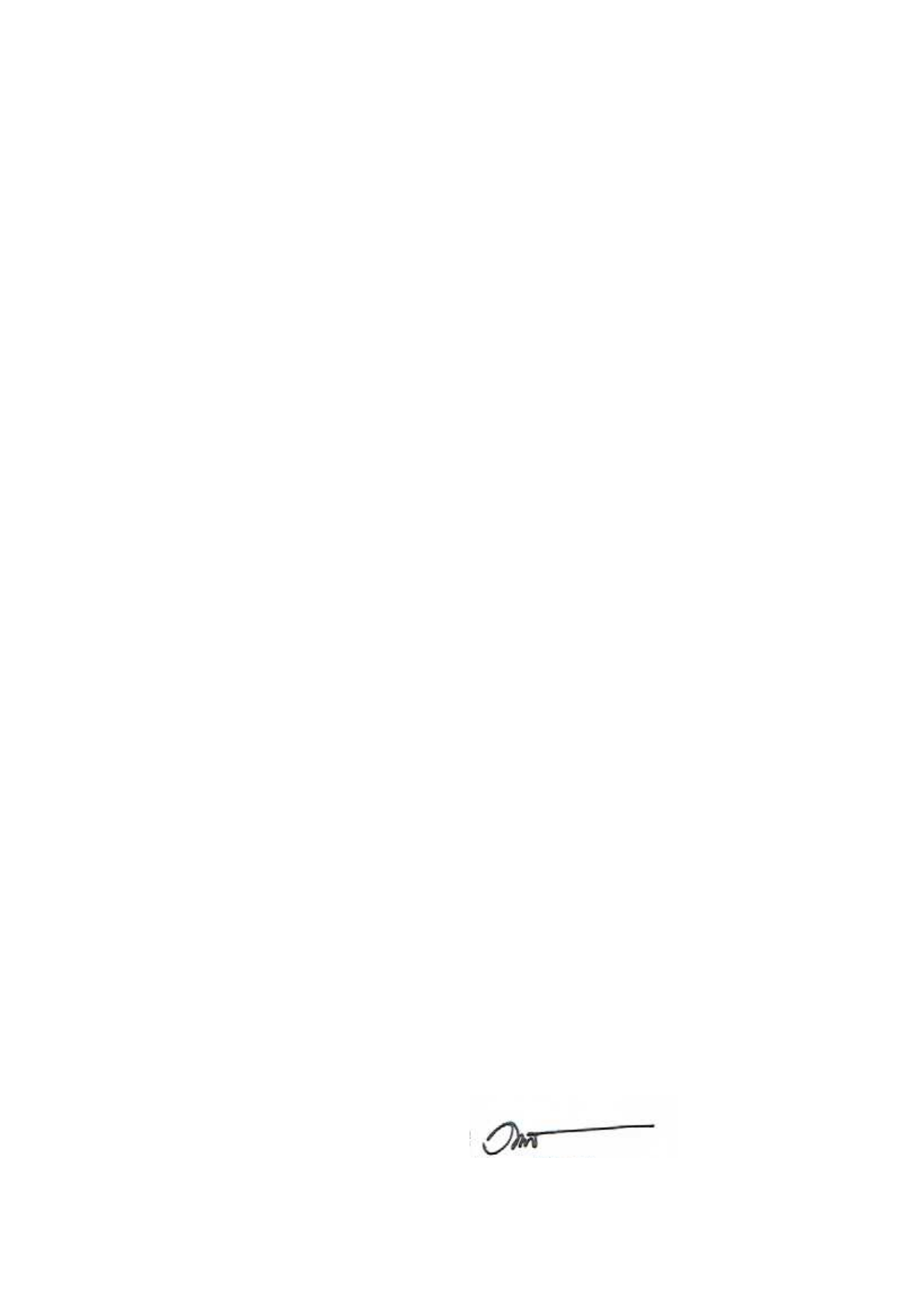 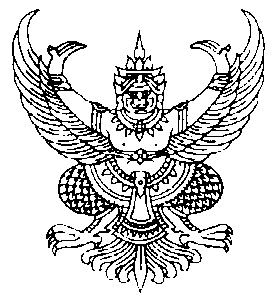 ประกาศเทศบาลตำบลเม็งรายเรื่อง ราคากลางและรายละเอียดราคากลางโครงการขุดลอกห้วยลุบป่าเลา บ้านหนองเสา หมู่ที่ 6  ตำบลเม็งราย---------------------------------------------------------      	ตามพระราชบัญญัติประกอบรัฐธรรมนูญว่าด้วยการป้องกันและปราบปรามการทุจริต พ.ศ.2542 แก้ไขเพิ่มเติม (ฉบับที่ 2) พ.ศ. 2554 มาตรา 103/7 วรรคหนึ่ง ให้หน่วยงานของรัฐประกาศราคากลางและรายละเอียดการคำนวณราคากลางไว้ในเว็บไซต์ของหน่วยงาน กรณีวงเงินการจัดซื้อจัดจ้างเกินกว่า 100,000.- บาท นั้น       	เทศบาลตำบลเม็งราย ขอประชาสัมพันธ์ราคากลางและรายละเอียดราคากลางโครงการขุดลอกห้วยลุบป่าเลา บ้านหนองเสา หมู่ที่ 6 ตำบลเม็งราย อำเภอพญาเม็งราย จังหวัดเชียงราย ราคากลาง  124,900.- บาท (-หนึ่งแสนสองหมื่นสี่พันเก้าร้อยบาทถ้วน-) ตามรายละเอียดแนบท้ายประกาศ  ณ  วันที่  30  เดือน  มิถุนายน  พ.ศ. 2563                     ว่าที่ร้อยตรี    (ภัคภณ  ศิริมงคล) ปลัดเทศบาลตำบลเม็งราย ปฏิบัติหน้าที่      นายกเทศมนตรีตำบลเม็งรายรายละเอียดแนบท้ายประกาศราคากลางตารางแสดงวงเงินงบประมาณที่ได้รับจัดสรรและราคากลางในงานจ้างก่อสร้าง